relatório de Evolução Nº (X) Do ProjetoA COMPLETAR PELO BENEFICIÁRIO PRINCIPALSr./Sra. (Nome e Apelido), representante legal do Beneficiário Principal, declara que a informação contida no presente Relatório de Evolução é verídica e corresponde à operação (código e nome da operação) financiada no âmbito do POCTEP 2014-2020.1. IDENTIFICAÇÃO DO PROJETO1. IDENTIFICAÇÃO DO PROJETOCÓDIGOÁREA DE COOPERAÇÃOEIXO PRIORITÁRIOPRIORIDADE DE INVESTIMENTOBENEFICIÁRIO PRINCIPAL2. IDENTIFICAÇÃO DO RELATÓRIO DE EVOLUÇÃO Período temporal do Relatório de evolução: corresponde ao período compreendido entre a data de apresentação do último relatório (a partir do segundo) e a data atual. Para o primeiro relatório de evolução considerar-se-á o período compreendido entre o arranque do projeto e a data atual. 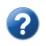 Período temporal do pedido de pagamento: corresponde ao período compreendido entre a data da despesa mais antiga incluída no pedido de pagamento e a data da despesa mais recente.2. IDENTIFICAÇÃO DO RELATÓRIO DE EVOLUÇÃO Período temporal do Relatório de evolução: corresponde ao período compreendido entre a data de apresentação do último relatório (a partir do segundo) e a data atual. Para o primeiro relatório de evolução considerar-se-á o período compreendido entre o arranque do projeto e a data atual. Período temporal do pedido de pagamento: corresponde ao período compreendido entre a data da despesa mais antiga incluída no pedido de pagamento e a data da despesa mais recente.DATA DE APRESENTAÇÃO PERÍODO TEMPORAL DO RELATÓRIO DE EVOLUÇÃO (de…a…)Nº DO PEDIDO DE PAGAMENTO A QUE CORRESPONDE O RELATÓRIOPERÍODO TEMPORAL DO PEDIDO DE PAGAMENTO (de…a…)3. CONTRASTE DO CRONOGRAMA (APROVADO/REALIZADO)No caso das atividades em que a realização efetiva não coincide com o calendário aprovado, será necessário incluir uma breve justificação do motivo da diferença. (Máx. 750 carateres)3. CONTRASTE DO CRONOGRAMA (APROVADO/REALIZADO)No caso das atividades em que a realização efetiva não coincide com o calendário aprovado, será necessário incluir uma breve justificação do motivo da diferença. (Máx. 750 carateres)3. CONTRASTE DO CRONOGRAMA (APROVADO/REALIZADO)No caso das atividades em que a realização efetiva não coincide com o calendário aprovado, será necessário incluir uma breve justificação do motivo da diferença. (Máx. 750 carateres)3. CONTRASTE DO CRONOGRAMA (APROVADO/REALIZADO)No caso das atividades em que a realização efetiva não coincide com o calendário aprovado, será necessário incluir uma breve justificação do motivo da diferença. (Máx. 750 carateres)3. CONTRASTE DO CRONOGRAMA (APROVADO/REALIZADO)No caso das atividades em que a realização efetiva não coincide com o calendário aprovado, será necessário incluir uma breve justificação do motivo da diferença. (Máx. 750 carateres)3. CONTRASTE DO CRONOGRAMA (APROVADO/REALIZADO)No caso das atividades em que a realização efetiva não coincide com o calendário aprovado, será necessário incluir uma breve justificação do motivo da diferença. (Máx. 750 carateres)3. CONTRASTE DO CRONOGRAMA (APROVADO/REALIZADO)No caso das atividades em que a realização efetiva não coincide com o calendário aprovado, será necessário incluir uma breve justificação do motivo da diferença. (Máx. 750 carateres)3. CONTRASTE DO CRONOGRAMA (APROVADO/REALIZADO)No caso das atividades em que a realização efetiva não coincide com o calendário aprovado, será necessário incluir uma breve justificação do motivo da diferença. (Máx. 750 carateres)3. CONTRASTE DO CRONOGRAMA (APROVADO/REALIZADO)No caso das atividades em que a realização efetiva não coincide com o calendário aprovado, será necessário incluir uma breve justificação do motivo da diferença. (Máx. 750 carateres)3. CONTRASTE DO CRONOGRAMA (APROVADO/REALIZADO)No caso das atividades em que a realização efetiva não coincide com o calendário aprovado, será necessário incluir uma breve justificação do motivo da diferença. (Máx. 750 carateres)3. CONTRASTE DO CRONOGRAMA (APROVADO/REALIZADO)No caso das atividades em que a realização efetiva não coincide com o calendário aprovado, será necessário incluir uma breve justificação do motivo da diferença. (Máx. 750 carateres)3. CONTRASTE DO CRONOGRAMA (APROVADO/REALIZADO)No caso das atividades em que a realização efetiva não coincide com o calendário aprovado, será necessário incluir uma breve justificação do motivo da diferença. (Máx. 750 carateres)3. CONTRASTE DO CRONOGRAMA (APROVADO/REALIZADO)No caso das atividades em que a realização efetiva não coincide com o calendário aprovado, será necessário incluir uma breve justificação do motivo da diferença. (Máx. 750 carateres)3. CONTRASTE DO CRONOGRAMA (APROVADO/REALIZADO)No caso das atividades em que a realização efetiva não coincide com o calendário aprovado, será necessário incluir uma breve justificação do motivo da diferença. (Máx. 750 carateres)3. CONTRASTE DO CRONOGRAMA (APROVADO/REALIZADO)No caso das atividades em que a realização efetiva não coincide com o calendário aprovado, será necessário incluir uma breve justificação do motivo da diferença. (Máx. 750 carateres)3. CONTRASTE DO CRONOGRAMA (APROVADO/REALIZADO)No caso das atividades em que a realização efetiva não coincide com o calendário aprovado, será necessário incluir uma breve justificação do motivo da diferença. (Máx. 750 carateres)3. CONTRASTE DO CRONOGRAMA (APROVADO/REALIZADO)No caso das atividades em que a realização efetiva não coincide com o calendário aprovado, será necessário incluir uma breve justificação do motivo da diferença. (Máx. 750 carateres)3. CONTRASTE DO CRONOGRAMA (APROVADO/REALIZADO)No caso das atividades em que a realização efetiva não coincide com o calendário aprovado, será necessário incluir uma breve justificação do motivo da diferença. (Máx. 750 carateres)3. CONTRASTE DO CRONOGRAMA (APROVADO/REALIZADO)No caso das atividades em que a realização efetiva não coincide com o calendário aprovado, será necessário incluir uma breve justificação do motivo da diferença. (Máx. 750 carateres)3. CONTRASTE DO CRONOGRAMA (APROVADO/REALIZADO)No caso das atividades em que a realização efetiva não coincide com o calendário aprovado, será necessário incluir uma breve justificação do motivo da diferença. (Máx. 750 carateres)3. CONTRASTE DO CRONOGRAMA (APROVADO/REALIZADO)No caso das atividades em que a realização efetiva não coincide com o calendário aprovado, será necessário incluir uma breve justificação do motivo da diferença. (Máx. 750 carateres)3. CONTRASTE DO CRONOGRAMA (APROVADO/REALIZADO)No caso das atividades em que a realização efetiva não coincide com o calendário aprovado, será necessário incluir uma breve justificação do motivo da diferença. (Máx. 750 carateres)3. CONTRASTE DO CRONOGRAMA (APROVADO/REALIZADO)No caso das atividades em que a realização efetiva não coincide com o calendário aprovado, será necessário incluir uma breve justificação do motivo da diferença. (Máx. 750 carateres)3. CONTRASTE DO CRONOGRAMA (APROVADO/REALIZADO)No caso das atividades em que a realização efetiva não coincide com o calendário aprovado, será necessário incluir uma breve justificação do motivo da diferença. (Máx. 750 carateres)3. CONTRASTE DO CRONOGRAMA (APROVADO/REALIZADO)No caso das atividades em que a realização efetiva não coincide com o calendário aprovado, será necessário incluir uma breve justificação do motivo da diferença. (Máx. 750 carateres)3. CONTRASTE DO CRONOGRAMA (APROVADO/REALIZADO)No caso das atividades em que a realização efetiva não coincide com o calendário aprovado, será necessário incluir uma breve justificação do motivo da diferença. (Máx. 750 carateres)ANOSANOS201420142014201420152015201520152016201620162016201720172017201720182018201820182019201920192019TRIMESTRESTRIMESTRES123412341234123412341234ACTV. 0- PREPARAÇAÕACTV. 0- PREPARAÇAÕAprovadoRealizadoJustificação da diferença: [Texto livre]Justificação da diferença: [Texto livre]Justificação da diferença: [Texto livre]Justificação da diferença: [Texto livre]Justificação da diferença: [Texto livre]Justificação da diferença: [Texto livre]Justificação da diferença: [Texto livre]Justificação da diferença: [Texto livre]Justificação da diferença: [Texto livre]Justificação da diferença: [Texto livre]Justificação da diferença: [Texto livre]Justificação da diferença: [Texto livre]Justificação da diferença: [Texto livre]Justificação da diferença: [Texto livre]Justificação da diferença: [Texto livre]Justificação da diferença: [Texto livre]Justificação da diferença: [Texto livre]Justificação da diferença: [Texto livre]Justificação da diferença: [Texto livre]Justificação da diferença: [Texto livre]Justificação da diferença: [Texto livre]Justificação da diferença: [Texto livre]Justificação da diferença: [Texto livre]Justificação da diferença: [Texto livre]Justificação da diferença: [Texto livre]Justificação da diferença: [Texto livre]ATIVIDADE 1ATIVIDADE 1AprovadoRealizadoJustificação da diferença: [Texto livre]Justificação da diferença: [Texto livre]Justificação da diferença: [Texto livre]Justificação da diferença: [Texto livre]Justificação da diferença: [Texto livre]Justificação da diferença: [Texto livre]Justificação da diferença: [Texto livre]Justificação da diferença: [Texto livre]Justificação da diferença: [Texto livre]Justificação da diferença: [Texto livre]Justificação da diferença: [Texto livre]Justificação da diferença: [Texto livre]Justificação da diferença: [Texto livre]Justificação da diferença: [Texto livre]Justificação da diferença: [Texto livre]Justificação da diferença: [Texto livre]Justificação da diferença: [Texto livre]Justificação da diferença: [Texto livre]Justificação da diferença: [Texto livre]Justificação da diferença: [Texto livre]Justificação da diferença: [Texto livre]Justificação da diferença: [Texto livre]Justificação da diferença: [Texto livre]Justificação da diferença: [Texto livre]Justificação da diferença: [Texto livre]Justificação da diferença: [Texto livre]ATIVIDADE 2ATIVIDADE 2AprovadoRealizadoJustificação da diferença: [Texto livre]Justificação da diferença: [Texto livre]Justificação da diferença: [Texto livre]Justificação da diferença: [Texto livre]Justificação da diferença: [Texto livre]Justificação da diferença: [Texto livre]Justificação da diferença: [Texto livre]Justificação da diferença: [Texto livre]Justificação da diferença: [Texto livre]Justificação da diferença: [Texto livre]Justificação da diferença: [Texto livre]Justificação da diferença: [Texto livre]Justificação da diferença: [Texto livre]Justificação da diferença: [Texto livre]Justificação da diferença: [Texto livre]Justificação da diferença: [Texto livre]Justificação da diferença: [Texto livre]Justificação da diferença: [Texto livre]Justificação da diferença: [Texto livre]Justificação da diferença: [Texto livre]Justificação da diferença: [Texto livre]Justificação da diferença: [Texto livre]Justificação da diferença: [Texto livre]Justificação da diferença: [Texto livre]Justificação da diferença: [Texto livre]Justificação da diferença: [Texto livre]ATIVIDADE 3ATIVIDADE 3AprovadoRealizadoJustificação da diferença: [Texto livre]Justificação da diferença: [Texto livre]Justificação da diferença: [Texto livre]Justificação da diferença: [Texto livre]Justificação da diferença: [Texto livre]Justificação da diferença: [Texto livre]Justificação da diferença: [Texto livre]Justificação da diferença: [Texto livre]Justificação da diferença: [Texto livre]Justificação da diferença: [Texto livre]Justificação da diferença: [Texto livre]Justificação da diferença: [Texto livre]Justificação da diferença: [Texto livre]Justificação da diferença: [Texto livre]Justificação da diferença: [Texto livre]Justificação da diferença: [Texto livre]Justificação da diferença: [Texto livre]Justificação da diferença: [Texto livre]Justificação da diferença: [Texto livre]Justificação da diferença: [Texto livre]Justificação da diferença: [Texto livre]Justificação da diferença: [Texto livre]Justificação da diferença: [Texto livre]Justificação da diferença: [Texto livre]Justificação da diferença: [Texto livre]Justificação da diferença: [Texto livre]ATIVIDADE 4ATIVIDADE 4AprovadoRealizadoJustificação da diferença: [Texto livre]Justificação da diferença: [Texto livre]Justificação da diferença: [Texto livre]Justificação da diferença: [Texto livre]Justificação da diferença: [Texto livre]Justificação da diferença: [Texto livre]Justificação da diferença: [Texto livre]Justificação da diferença: [Texto livre]Justificação da diferença: [Texto livre]Justificação da diferença: [Texto livre]Justificação da diferença: [Texto livre]Justificação da diferença: [Texto livre]Justificação da diferença: [Texto livre]Justificação da diferença: [Texto livre]Justificação da diferença: [Texto livre]Justificação da diferença: [Texto livre]Justificação da diferença: [Texto livre]Justificação da diferença: [Texto livre]Justificação da diferença: [Texto livre]Justificação da diferença: [Texto livre]Justificação da diferença: [Texto livre]Justificação da diferença: [Texto livre]Justificação da diferença: [Texto livre]Justificação da diferença: [Texto livre]Justificação da diferença: [Texto livre]Justificação da diferença: [Texto livre]ATIVIDADE 5ATIVIDADE 5AprovadoRealizadoJustificação da diferença: [Texto livre]Justificação da diferença: [Texto livre]Justificação da diferença: [Texto livre]Justificação da diferença: [Texto livre]Justificação da diferença: [Texto livre]Justificação da diferença: [Texto livre]Justificação da diferença: [Texto livre]Justificação da diferença: [Texto livre]Justificação da diferença: [Texto livre]Justificação da diferença: [Texto livre]Justificação da diferença: [Texto livre]Justificação da diferença: [Texto livre]Justificação da diferença: [Texto livre]Justificação da diferença: [Texto livre]Justificação da diferença: [Texto livre]Justificação da diferença: [Texto livre]Justificação da diferença: [Texto livre]Justificação da diferença: [Texto livre]Justificação da diferença: [Texto livre]Justificação da diferença: [Texto livre]Justificação da diferença: [Texto livre]Justificação da diferença: [Texto livre]Justificação da diferença: [Texto livre]Justificação da diferença: [Texto livre]Justificação da diferença: [Texto livre]Justificação da diferença: [Texto livre]ATIVIDADE 6AprovadoRealizadoJustificação da diferença: [Texto livre]Justificação da diferença: [Texto livre]Justificação da diferença: [Texto livre]Justificação da diferença: [Texto livre]Justificação da diferença: [Texto livre]Justificação da diferença: [Texto livre]Justificação da diferença: [Texto livre]Justificação da diferença: [Texto livre]Justificação da diferença: [Texto livre]Justificação da diferença: [Texto livre]Justificação da diferença: [Texto livre]Justificação da diferença: [Texto livre]Justificação da diferença: [Texto livre]Justificação da diferença: [Texto livre]Justificação da diferença: [Texto livre]Justificação da diferença: [Texto livre]Justificação da diferença: [Texto livre]Justificação da diferença: [Texto livre]Justificação da diferença: [Texto livre]Justificação da diferença: [Texto livre]Justificação da diferença: [Texto livre]Justificação da diferença: [Texto livre]Justificação da diferença: [Texto livre]Justificação da diferença: [Texto livre]Justificação da diferença: [Texto livre]Justificação da diferença: [Texto livre]4. INFORMAÇÃO DISCRIMINADA SOBRE A EXECUÇÃO FÍSICA E FINANCEIRA DO PROJETO POR ATIVIDADES  Ponto A.- Justifique, para cada atividade, o vínculo existente entre as despesas incluídas nas validações e as ações e atividades previstas no Formulário de Candidatura (FdC), fazendo referência aos beneficiários que efetuaram a despesa. No caso das atividades que não têm despesa validada incluída neste Pedido de Pagamento, deverá indicar “Não aplicável”  (Máx 4.000 carateres) Ponto B.- Efetue uma breve descrição por Atividades na qual deverá expor as ações desenvolvidas durante o período referido, utilizando uma linguagem que permita compreender o alcance das ações realizadas. Ter em conta o que foi descrito no Formulário de Candidatura e no anterior Relatório de Evolução (a partir do segundo), de modo a que a informação fornecida seja sequencial e não repetitiva. No caso das atividades que não apresentaram avanços deverá indicar “Não aplicável”(Máx 4.500 carateres) Ponto C.- Partindo da informação incluída no ponto “B” e considerando as ações previstas no FdC, efetue uma breve descrição do plano de trabalho que a parceria desenvolverá durante os próximos meses para cada atividade. (Máx 3.000 carateres)5. PRINCIPAIS OBJETIVOS ALCANÇADOSEnumerar brevemente os principais objetivos alcançados no projeto, de acordo com o descrito no FdC e tendo em conta os objetivos alcançados nos relatórios de evolução anteriores, de modo a que a informação fornecida seja sequencial e não repetitiva. (Máx. 3.000 carateres) [Texto livre]6. RECEITAS Facilite a informação solicitada sobre as receitas geradas e/ou previstas na consequência da ajuda FEDER aprovada. Ter em conta  a informação fornecida por cada beneficiário nas suas respetivas folhas de atividade.Alguns dos beneficiários incluídos neste Pedido de Pagamento declaram ter gerado receitas e indicaram esta situação no seu respetivo Relatório de Atividade? SI (Se selecionar a opção SIM, ativar-se-á a seguinte pregunta) NO (Se selecionar a opção NÃO, as restantes preguntas não se ativarão)Em caso afirmativo, proporcione a seguinte informação para cada beneficiário quando proceda:  Receitas já previstas no Formulário de Candidatura:Nome do beneficiário:Em que atividad(es) existem ou estão previstas receitas?Que ação(es) gera ou prevê gerar receitas no futuro?A que tipo de receita corresponde?Qual é o montante da “receita líquida”(1) e/ou das receitas previstas (uma vez descontados os custos de exploração)?Como se calcularam as receitas líquidas e/ou as receitas previstas?:  Novo beneficiário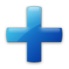   Receitas não previstas no Formulário de Candidatura: Nome do beneficiário:Em que atividad(es) existem ou estão previstas receitas?Que ação(es) gera ou prevê gerar receitas no futuro?A que tipo de receita corresponde?Qual é o montante da “receita líquida”(1) e/ou das receitas previstas (uma vez descontados os custos de exploração)?Como se calcularam as receitas líquidas e/ou as receitas previstas?:   Novo beneficiárioOUTRAS INFORMAÇÕES RELEVANTESPonto A: Explique brevemente em que medida as ações desenvolvidas durante o período a que corresponde o presente relatório contribuiram para os Princípios Horizontais do Programa e as medidas que foram tomada para alcançar este contributo. Ter em conta a informação fornecida no Formulário de Candidatura de modo a manter a coerência. Indique “não aplicável” se não contribuir para algum(s) dos princípios horizontais. (Máx. 1.500 carateres)Ponto B: Descreva, os principais problemas ou contratempos que surgiram, assim como as soluções aplicadas, durante o período a que corresponde o presente relatório.(Máx. 1.500 carateres)Ponto C: Efetue uma avaliação geral do estado de execução atual em que se encontra o projeto, indicando o grau de execução física alcançado em relação à consecução dos objetivos e resultados propostos.(Máx. 1.500 carateres) Ponto D: Adicione, se o considerar conveniente, qualquer informação não tenha sido descrita anteriormente e que considere relevante para a vida do projeto e que permita melhorar a compreensão do presente relatório de evolução. (Máx 1.500 carateres).Cumprimento dos princípios horizontaisDesenvolvimento Sustentável[Texto livre]Igualdade entre homens e mulheres[Texto livre]Igualdade de oportunidades e não discriminação[Texto livre]Descrição dos problemas e/ou contratempos que surgiram assim como as soluções adotadas para a sua resolução[Texto livre]Avaliação do estado de situação atual do projeto.[Texto livre]Outras informações que considere relevantes[Texto livre] ANEXOS Indicar os documentos que pretendem anexar e que fornecem elementos justificativos da realização do projeto, e permitem uma maior compreensão do Relatório de Evolução, tais como: atas de reuniões, programas de seminários, folhetos, fotografías, etc ANEXOS Indicar os documentos que pretendem anexar e que fornecem elementos justificativos da realização do projeto, e permitem uma maior compreensão do Relatório de Evolução, tais como: atas de reuniões, programas de seminários, folhetos, fotografías, etcANEXO 1[Texto livre]ANEXO 2[Texto livre]ANEXO 3[Texto livre]ANEXO n[Texto livre]